Data wpływu do UW ………………………………Czytelny podpis osoby przyjmującej rachunek ……………………………………………………….załącznik nr 4 do umowy o dzieło nr ………………………………………………. Z DNIA ……(nr kolejny umowy/kod jednostki organizacyjnej UW/rok)Warszawa, dnia …………………R A C H U N E K nr ……..……….do umowy o dzieło zawartej z nierezydentem Polskifinansowany ze środków: ………………………………………………	……………………(Element PSP)	(Numer zlecenia w SAP)Dla Uniwersytetu Warszawskiego, ul. Krakowskie Przedmieście 26/28, 00-927 WARSZAWA, NIP 525-001-12-66, REGON 000001258WYSTAWCA:Nazwisko: ……………………………………Imię ojca: …………………………………....Data i miejsce urodzenia: …………………….Numer identyfikacyjny podatnika: …………….Obywatelstwo: …..…………………………….ADRES ZAMIESZKANIA:Imię: ………………….……………………...Imię matki: ……….…………………………….Rodzaj dokumentu: …………………………….Kraj wydania dokumentu: ………………………Miejscowość: …………………………………	Ulica: …………………………………………Nr domu: …………………………………….	Nr mieszkania: ………………………………..Kod pocztowy: ……………………………….	Kraj: ………………..…………………………Numer IBAN: ………………………………………………………………...………………………….Kod BIC (SWIFT) banku odbiorcy: ………………………………………….………...……………….Kraj banku odbiorcy: ………………………… Waluta, w której ma być wykonany przelew: ……….Urząd Skarbowy właściwy dla wystawcy rachunku: …………………………………………za okres wykonania umowy od ……………………. do ……………………..wynagrodzenie w kwocie zł: ……………………………………………………….…………………..słownie złotych: ………………………………………….…………………………….………………..………………………………….....	……..……………………………………….Podpis wystawcy rachunku	Potwierdzam wykonanie Dzieła zgodnie z umową…………………………….............	………….………………..………..…………Kwestor/Z-ca Kwestora/Pełnomocnik Kwestora	Kanclerz/ Dziekan/ DyrektorWypełnia Pełnomocnik Kwestora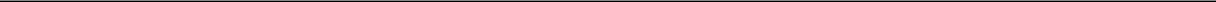 Rachunek płatny z konta bankowego (niepotrzebne skreślić)podstawowego UWprojektowego/ wydzielonego (wpisać numer rachunku bankowego):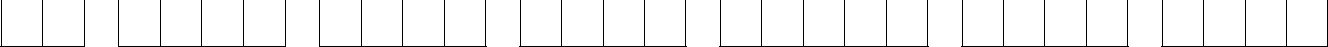 BP MAJ 20191